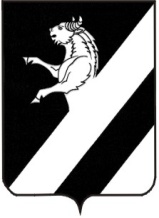 КРАСНОЯРСКИЙ  КРАЙ АЧИНСКИЙ  РАЙОНАДМИНИСТРАЦИЯ ЛАПШИХИНСКОГО СЕЛЬСОВЕТАПОСТАНОВЛЕНИЕ        15.07.2020                                                                                                  № 34-ПГ     «Об утверждении отчета об исполнении плана реализации муниципальной программы "Развитие и поддержка субъектов малого и среднего предпринимательства муниципального образования Лапшихинского сельсовета Ачинского района Красноярского края»   за  2 квартал 2020 год»	В соответствии со ст. 179 Бюджетного кодекса Российской Федерации, Федеральным законом от 06.10.2003 №131-ФЗ «Об общих принципах организации местного самоуправления в Российской Федерации», статьей 13 Федерального закона от 24.07.2007 №209-ФЗ «О развитии малого и среднего предпринимательства в Российской  Федерации», Постановление  администрации Лапшихинского сельсовета от 05.08. 2013г. № 67а-ПГ «Об утверждении Порядка принятия решений о разработке муниципальных программ Лапшихинского сельсовета, их формировании и реализации», руководствуясь статьями 7, 14, 17 Устава Лапшихинского сельсовета, ПОСТАНОВЛЯЮ:	1.Утвердить отчет об исполнении плана реализации  муниципальной программы Лапшихинского сельсовета: «Развитие и поддержка субъектов малого и среднего предпринимательства муниципального образования Лапшихинского сельсовета Ачинского района Красноярского края»  за  2 квартал  2020 г.  согласно приложению 1 к настоящему постановлению.        2. Контроль за исполнением настоящего постановления оставляю за собой.         3.  Постановление вступает в силу после официального опубликования в  информационном листе   «Лапшихинский  вестник» и подлежит размещению на официальном сайте в сети «Интернет» по адресу: https://lapshiha.ru//.Глава Лапшихинского сельсовета                                          О.А. ШмырьПергунова Ирина Васильевна  8 39151 96-3-36                                                                                                                                                         Приложение 1к Порядку принятия решений о разработке муниципальных программ Лапшихинского сельсовета, их формировании и реализацииОтчет об исполнении муниципальной программыРазвитие и поддержка субъектов малого и среднего предпринимательства  муниципального образования Лапшихинского сельсовета Ачинского района Красноярского края»(наименование программы)за 2 квартал  2020 года (квартальная)	Глава Лапшихинского сельсовета                                                                                                О.А. ШмырьНаименование  программы, подпрограмм,отдельного мероприятияНаименование ГРБСКод бюджетной классификации Код бюджетной классификации Код бюджетной классификации Код бюджетной классификации Источники финансированияРасходы текущего года
(тыс. руб.)Расходы текущего года
(тыс. руб.)Расходы текущего года
(тыс. руб.)Расходы текущего года
(тыс. руб.)Расходы текущего года
(тыс. руб.)Достигнутые результаты от реализованных программных мероприятий (в натуральном выражении), эффект    Наименование  программы, подпрограмм,отдельного мероприятияНаименование ГРБСГРБСРз
ПрЦСРВРИсточники финансированияПлан на 2020год        Январь-март2020года        Январь-март2020годаПлановый период	Плановый период	Достигнутые результаты от реализованных программных мероприятий (в натуральном выражении), эффект    Наименование  программы, подпрограмм,отдельного мероприятияНаименование ГРБСГРБСРз
ПрЦСРВРИсточники финансированияПлан на 2020год	Уточненный 	планфакт1-ый год2-ой годДостигнутые результаты от реализованных программных мероприятий (в натуральном выражении), эффект    Муниципальная  программа«Развитие и поддержка субъектов малого и среднего предпринимательства  муниципального образования Лапшихинского сельсовета Ачинского района Красноярского края»всего расходные обязательства по программеВсего, в том числе:0,000,000,000,00   0,00Муниципальная  программа«Развитие и поддержка субъектов малого и среднего предпринимательства  муниципального образования Лапшихинского сельсовета Ачинского района Красноярского края»всего расходные обязательства по программеФБМуниципальная  программа«Развитие и поддержка субъектов малого и среднего предпринимательства  муниципального образования Лапшихинского сельсовета Ачинского района Красноярского края»всего расходные обязательства по программеКБ0,00        0,000,000,000,00Муниципальная  программа«Развитие и поддержка субъектов малого и среднего предпринимательства  муниципального образования Лапшихинского сельсовета Ачинского района Красноярского края»всего расходные обязательства по программеМБ0,000,00       0,000,000,00Муниципальная  программа«Развитие и поддержка субъектов малого и среднего предпринимательства  муниципального образования Лапшихинского сельсовета Ачинского района Красноярского края»всего расходные обязательства по программеВнебюджетные источникиМуниципальная  программа«Развитие и поддержка субъектов малого и среднего предпринимательства  муниципального образования Лапшихинского сельсовета Ачинского района Красноярского края»всего расходные обязательства по программеЮридические лицаМуниципальная  программа«Развитие и поддержка субъектов малого и среднего предпринимательства  муниципального образования Лапшихинского сельсовета Ачинского района Красноярского края»в том числе по ГРБС: Всего, в том числе:Муниципальная  программа«Развитие и поддержка субъектов малого и среднего предпринимательства  муниципального образования Лапшихинского сельсовета Ачинского района Красноярского края»в том числе по ГРБС: ФБМуниципальная  программа«Развитие и поддержка субъектов малого и среднего предпринимательства  муниципального образования Лапшихинского сельсовета Ачинского района Красноярского края»в том числе по ГРБС: КБМуниципальная  программа«Развитие и поддержка субъектов малого и среднего предпринимательства  муниципального образования Лапшихинского сельсовета Ачинского района Красноярского края»в том числе по ГРБС: МБМуниципальная  программа«Развитие и поддержка субъектов малого и среднего предпринимательства  муниципального образования Лапшихинского сельсовета Ачинского района Красноярского края»в том числе по ГРБС: Внебюджетные источникиМуниципальная  программа«Развитие и поддержка субъектов малого и среднего предпринимательства  муниципального образования Лапшихинского сельсовета Ачинского района Красноярского края»в том числе по ГРБС: Юридические лицаМероприятия: 1.Анализ проблем, возникновения при открытии объекта малого предпринимательствавсего расходные обязательства по подпрограммеВсего, в том числе:0,000,00      0,000,000,00Мероприятия: 1.Анализ проблем, возникновения при открытии объекта малого предпринимательствавсего расходные обязательства по подпрограммеФБМероприятия: 1.Анализ проблем, возникновения при открытии объекта малого предпринимательствавсего расходные обязательства по подпрограммеКБ0,000,00      0,000,000,00Мероприятия: 1.Анализ проблем, возникновения при открытии объекта малого предпринимательствавсего расходные обязательства по подпрограммеМБ        0,00       0,00     0,000,000,00Мероприятия: 1.Анализ проблем, возникновения при открытии объекта малого предпринимательствавсего расходные обязательства по подпрограммеВнебюджетные источникиМероприятия: 1.Анализ проблем, возникновения при открытии объекта малого предпринимательствавсего расходные обязательства по подпрограммеЮридические лицаМероприятия: 1.Анализ проблем, возникновения при открытии объекта малого предпринимательствав том числе по ГРБС:81304090110000000244Всего, в том числе:0,000,000,000,000,00Мероприятия: 1.Анализ проблем, возникновения при открытии объекта малого предпринимательствав том числе по ГРБС:ФБМероприятия: 1.Анализ проблем, возникновения при открытии объекта малого предпринимательствав том числе по ГРБС:КБ    0,000,000,000,000,00Мероприятия: 1.Анализ проблем, возникновения при открытии объекта малого предпринимательствав том числе по ГРБС:МБ     0,000,000,000,000,00Мероприятия: 1.Анализ проблем, возникновения при открытии объекта малого предпринимательствав том числе по ГРБС:Внебюджетные источникиМероприятия: 1.Анализ проблем, возникновения при открытии объекта малого предпринимательствав том числе по ГРБС:Юридические лицаМероприятие:2.Организация участия в съездах, конференциях, семинарах представителей малого предпринимательствавсего расходные обязательства Всего, в том числе:0,000,000,000,000,00Мероприятие:2.Организация участия в съездах, конференциях, семинарах представителей малого предпринимательствавсего расходные обязательства ФБМероприятие:2.Организация участия в съездах, конференциях, семинарах представителей малого предпринимательствавсего расходные обязательства КБ0,000,000,000,000,00Мероприятие:2.Организация участия в съездах, конференциях, семинарах представителей малого предпринимательствавсего расходные обязательства МБМероприятие:2.Организация участия в съездах, конференциях, семинарах представителей малого предпринимательствавсего расходные обязательства Внебюджетные источникиМероприятие:2.Организация участия в съездах, конференциях, семинарах представителей малого предпринимательствавсего расходные обязательства Юридические лицаМероприятие:2.Организация участия в съездах, конференциях, семинарах представителей малого предпринимательствав том числе по ГРБС:81304090110073930244Всего, в том числе:0,000,000,000,000,00Мероприятие:2.Организация участия в съездах, конференциях, семинарах представителей малого предпринимательствав том числе по ГРБС:ФБМероприятие:2.Организация участия в съездах, конференциях, семинарах представителей малого предпринимательствав том числе по ГРБС:КБ0,000,000,000,000,00Мероприятие:2.Организация участия в съездах, конференциях, семинарах представителей малого предпринимательствав том числе по ГРБС:МБМероприятие:2.Организация участия в съездах, конференциях, семинарах представителей малого предпринимательствав том числе по ГРБС:Внебюджетные источникиМероприятие:2.Организация участия в съездах, конференциях, семинарах представителей малого предпринимательствав том числе по ГРБС:Юридические лицаМероприятие:3.Оказание консультационной и информационной поддержки субъектам малого предпринимательствавсего расходные обязательства Всего, в том числе:0,000,000,000,00    0,00Мероприятие:3.Оказание консультационной и информационной поддержки субъектам малого предпринимательствавсего расходные обязательства ФБМероприятие:3.Оказание консультационной и информационной поддержки субъектам малого предпринимательствавсего расходные обязательства КБ0,00        0,000,000,000,00Мероприятие:3.Оказание консультационной и информационной поддержки субъектам малого предпринимательствавсего расходные обязательства МБМероприятие:3.Оказание консультационной и информационной поддержки субъектам малого предпринимательствавсего расходные обязательства Внебюджетные источникиМероприятие:3.Оказание консультационной и информационной поддержки субъектам малого предпринимательствавсего расходные обязательства Юридические лицаМероприятие:3.Оказание консультационной и информационной поддержки субъектам малого предпринимательствав том числе по ГРБС:813040901100S3930244Всего, в том числе:0,000,000,000,000,00Мероприятие:3.Оказание консультационной и информационной поддержки субъектам малого предпринимательствав том числе по ГРБС:ФБМероприятие:3.Оказание консультационной и информационной поддержки субъектам малого предпринимательствав том числе по ГРБС:КБ0,000,000,000,000,00Мероприятие:3.Оказание консультационной и информационной поддержки субъектам малого предпринимательствав том числе по ГРБС:МБМероприятие:3.Оказание консультационной и информационной поддержки субъектам малого предпринимательствав том числе по ГРБС:Внебюджетные источникиМероприятие:3.Оказание консультационной и информационной поддержки субъектам малого предпринимательствав том числе по ГРБС:Юридические лицаМероприятия:4.Организация освещения в средствах массовой информации, на сайте поселения вопросов развития малого предпринимательствавсего расходные обязательстваВсего, в том числе:0,000,000,000,000,00Мероприятия:4.Организация освещения в средствах массовой информации, на сайте поселения вопросов развития малого предпринимательствавсего расходные обязательстваФБМероприятия:4.Организация освещения в средствах массовой информации, на сайте поселения вопросов развития малого предпринимательствавсего расходные обязательстваКБМероприятия:4.Организация освещения в средствах массовой информации, на сайте поселения вопросов развития малого предпринимательствавсего расходные обязательстваМБ0,000,000,000,000,00Мероприятия:4.Организация освещения в средствах массовой информации, на сайте поселения вопросов развития малого предпринимательствавсего расходные обязательстваВнебюджетные источникиМероприятия:4.Организация освещения в средствах массовой информации, на сайте поселения вопросов развития малого предпринимательствавсего расходные обязательстваЮридические лицаМероприятия:4.Организация освещения в средствах массовой информации, на сайте поселения вопросов развития малого предпринимательствав том числе по ГРБС81304090110094090244Всего, в том числе:0,000,000,000,00    0,00Мероприятия:4.Организация освещения в средствах массовой информации, на сайте поселения вопросов развития малого предпринимательствав том числе по ГРБСФБМероприятия:4.Организация освещения в средствах массовой информации, на сайте поселения вопросов развития малого предпринимательствав том числе по ГРБСКБМероприятия:4.Организация освещения в средствах массовой информации, на сайте поселения вопросов развития малого предпринимательствав том числе по ГРБСМБ0,000,000,000,000,00Мероприятия:4.Организация освещения в средствах массовой информации, на сайте поселения вопросов развития малого предпринимательствав том числе по ГРБСВнебюджетные источникиМероприятия:4.Организация освещения в средствах массовой информации, на сайте поселения вопросов развития малого предпринимательствав том числе по ГРБСЮридические лицаМероприятия:5.Проведение мониторинга по вопросам занятости населения в сфере малого и среднего предпринимательстваВсего, в том числе:0,00	0,000,000,000,00ФБКБМБ0,000,000,000,000,00Внебюджетные источникиЮридические лицав том числе по ГРБС81304090110094100244Всего, в том числе:      0,000,000,000,000,00ФБКБМБ0,000,000,000,000,00